O que é Sororidade: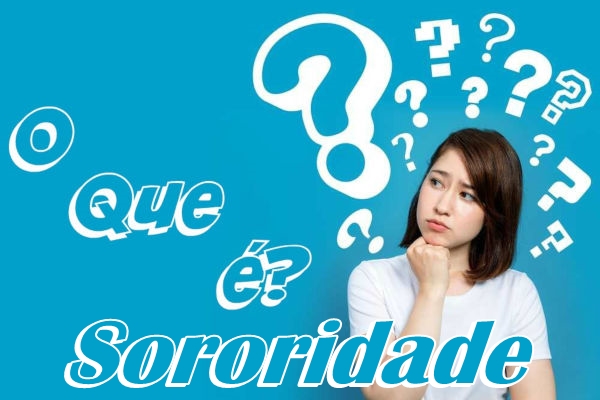 Sororidade é a união e aliança entre mulheres, baseado na empatia e companheirismo, em busca de alcançar objetivos em comum.O conceito da sororidade está fortemente presente no feminismo, sendo definido como um aspecto de dimensão ética, política e prática deste movimento de igualdade entre os gêneros.Do ponto de vista do feminismo, a sororidade consiste no não julgamento prévio entre as próprias mulheres que, na maioria das vezes, ajudam a fortalecer estereótipos preconceituosos criados por uma sociedade machista e patriarcal.A sororidade é um dos principais alicerces do feminismo, pois sem a ideia de “irmandade” entre as mulheres, o movimento não conseguiria ganhar proporções significativas para impor as suas reivindicações.A origem da palavra sororidade está no latim sóror, que significa “irmãs”. Este termo pode ser considerado a versão feminina da fraternidade, que se originou a partir do prefixo frater, que quer dizer “irmão”.Sororidade seletivaEsta definição é aplicada quando há uma segregação entre subgrupos que estão inseridos no conjunto do que seria o “ser mulher”. Ou seja, quando a irmandade entre as mulheres é baseada em interesses pessoais de determinadas pessoas, ignorando o companheirismo empático e altruísta.Um exemplo de sororidade seletiva são as feministas conhecidas por Terfs (Trans Exclusionary Radical Feminist), que não reconhecem a identidade do transgênero como mulher.Assim, o apoio, união e companheirismo dessas feministas são seletivos, destinados apenas para as mulheres do ponto de vista biológico e não de identidade comportamental.